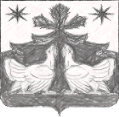 АДМИНИСТРАЦИЯ ЗОТИНСКОГО СЕЛЬСОВЕТАТУРУХАНСКОГО РАЙОНА
     КРАСНОЯРСКОГО КРАЯ
ПОСТАНОВЛЕНИЕ08.11.2021              	         	     с. Зотино                                         №  59-пО внесении изменений в постановление от 20.07.2012 № 33-п  «О порядке утверждения  перечней информации и обеспечения доступа к информации о деятельности органа местного самоуправления администрации Зотинского сельсовета»В соответствии со ст. 28 Федерального закона от 6 октября 2003 года                 № 131-ФЗ «Об общих принципах организации местного самоуправления в Российской Федерации» (в редакции Федерального закона от 01.07.2021                             № 289-ФЗ), руководствуясь ст. 14, 17 Устава Зотинского сельсовета ПОСТАНОВЛЯЮ:Пункт 2.7 раздела 2  приложения  № 1 «Порядок  утверждения  перечней информации и обеспечения доступа к информации о деятельности органа местного самоуправления администрации Зотинского сельсовета», утвержденного постановлением от 20.07.2012 № 33-п дополнить пунктом 2.7.6. следующего содержания:«2.7.6. Программное обеспечение и технологические средства обеспечения пользования официальным сайтом, а также форматы размещенной на нем информации должны обеспечивать возможность представления жителями муниципального образования Зотинский сельсовет своих замечаний и предложений по вынесенному на обсуждение проекту муниципального правового акта, в том числе посредством официального сайта».2. Постановление вступает в силу после его официального опубликования (обнародования) в  печатном издании газете «Ведомости органов местного самоуправления Зотинского сельсовета» .3. Контроль за исполнением настоящего постановления возлагается на заместителя  Главы Зотинского сельсовета.Глава Зотинского сельсовета:         __________________     	 П. Г. Опарина	